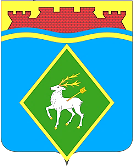 РОССИЙСКАЯ ФЕДЕРАЦИЯРОСТОВСКАЯ ОБЛАСТЬМУНИЦИПАЛЬНОЕ ОБРАЗОВАНИЕ «БЕЛОКАЛИТВИНСКОЕ ГОРОДСКОЕ ПОСЕЛЕНИЕ»АДМИНИСТРАЦИЯ БЕЛОКАЛИТВИНСКОГО ГОРОДСКОГО ПОСЕЛЕНИЯПОСТАНОВЛЕНИЕОт 17 мая  2023  года  № 184г. Белая КалитваО внесении дополнения в постановление Администрации Белокалитвинского городского поселения  от 08.09.2014 № 220На основании ст. 22 Федерального закона от 05.12.2022 № 498- ФЗ «О внесении изменений в отдельные законодательные акта Российской Федерации», ч.1 ст. 13 Федерального закона от 02.03.2007 № 25-ФЗ «О муниципальной службе в Российской Федерации», Администрация Белокалитвинского городского поселения постановляет:1. В постановление Администрации Белокалитвинского городского поселения от 08.09.2014 № 220 «О формировании и подготовке муниципального резерва управленческих кадров муниципального образования Белокалитвинского городского поселения» дополнить статью 7 Исключение из муниципального резерва управленческих кадров абзацем следующего содержания:« приобретение гражданином статуса иностранного агента»2. Настоящее постановление вступает в силу после его официального опубликования.3. Контроль за выполнением настоящего постановления возложить на начальника общего отдела Администрации Белокалитвинского городского поселения М.В. Баранникову..Глава Администрации Белокалитвинского городского поселения                              Н.А. Тимошенко      Верно:Начальник общего отдела                                                        М.В.Баранникова